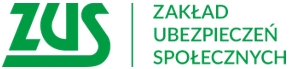 Informacja prasowaZUS rozpoczął wysyłkę PITZakład Ubezpieczeń Społecznych rozpoczął wysyłkę ok. 9,5 mln deklaracji podatkowych PIT za 2020 r. Formularze trafią do wszystkich, którzy w ubiegłym roku pobierali jakiekolwiek świadczenie z ZUS. Co roku, na przełomie stycznia i lutego, ZUS rozpoczyna wysyłkę deklaracji PIT. Przed 1 marca wszyscy, którzy w ubiegłym roku, choćby jeden raz pobrali świadczenie z ZUS, otrzymają deklarację podatkową. Z ponad 9,5 mln wysyłanych deklaracji, ok. 8,3 mln otrzymają emeryci i renciści. Pozostałe formularze trafią m.in. do osób, które w ubiegłym roku pobierały zasiłki chorobowe, macierzyńskie, czy opiekuńcze. Na terenie Wielkopolski deklaracje PIT trafią do prawie 910 tys. klientów ZUS. Co ważne, w tym roku, ZUS nie rozlicza świadczeniobiorców z nadpłatą podatku. Takie osoby dostaną PIT 11A, a zwrot z tytułu nadpłaty podatku, otrzymają bezpośrednio z urzędu skarbowego – informuje Marlena Nowicka – regionalna rzeczniczka prasowa ZUS w Wielkopolsce - Zwrot nadpłaty nastąpi w ciągu 45 dni od złożenia zeznania podatkowego. Jeżeli świadczeniobiorca nie otrzymywał innych dochodów i nie korzysta z odliczeń, nie musi składać zeznania podatkowego PIT-37 lub PIT-36. Krajowa Administracja Skarbowa (KAS) przygotowuje wszystkim podatnikom zeznania podatkowe i udostępnia je w wersji elektronicznej w aplikacji e-Deklaracje dostępnej na stronie podatki.gov.pl. Natomiast świadczeniobiorcy, którzy chcą skorzystać z odliczeń od dochodu lub od podatku, mogą to zrobić w zeznaniu podatkowym PIT-37 lub PIT-36, które powinni złożyć do urzędu skarbowego do 30 kwietnia 2021 r.Każdy emeryt i rencista może również przekazać 1 proc. podatku na rzecz organizacji pożytku publicznego. Jeżeli jest to ta sama organizacja, co w roku ubiegłym, świadczeniobiorca nie musi składać żadnej dodatkowej dokumentacji w urzędzie skarbowym. Jeżeli jest to inna organizacja, należy wówczas złożyć w urzędzie skarbowym druk PIT-OP.Osoby, które z jakiegoś powodu nie otrzymają deklaracji do końca lutego lub mają wątpliwości dotyczące otrzymanego formularza PIT, powinny skontaktować się z placówką ZUS, która wypłacała im świadczenie – dodaje Nowicka.OddziałLiczba deklaracji PITPoznań I235.371Poznań II297.832Piła103.326Ostrów Wlkp.273.181Suma909.710